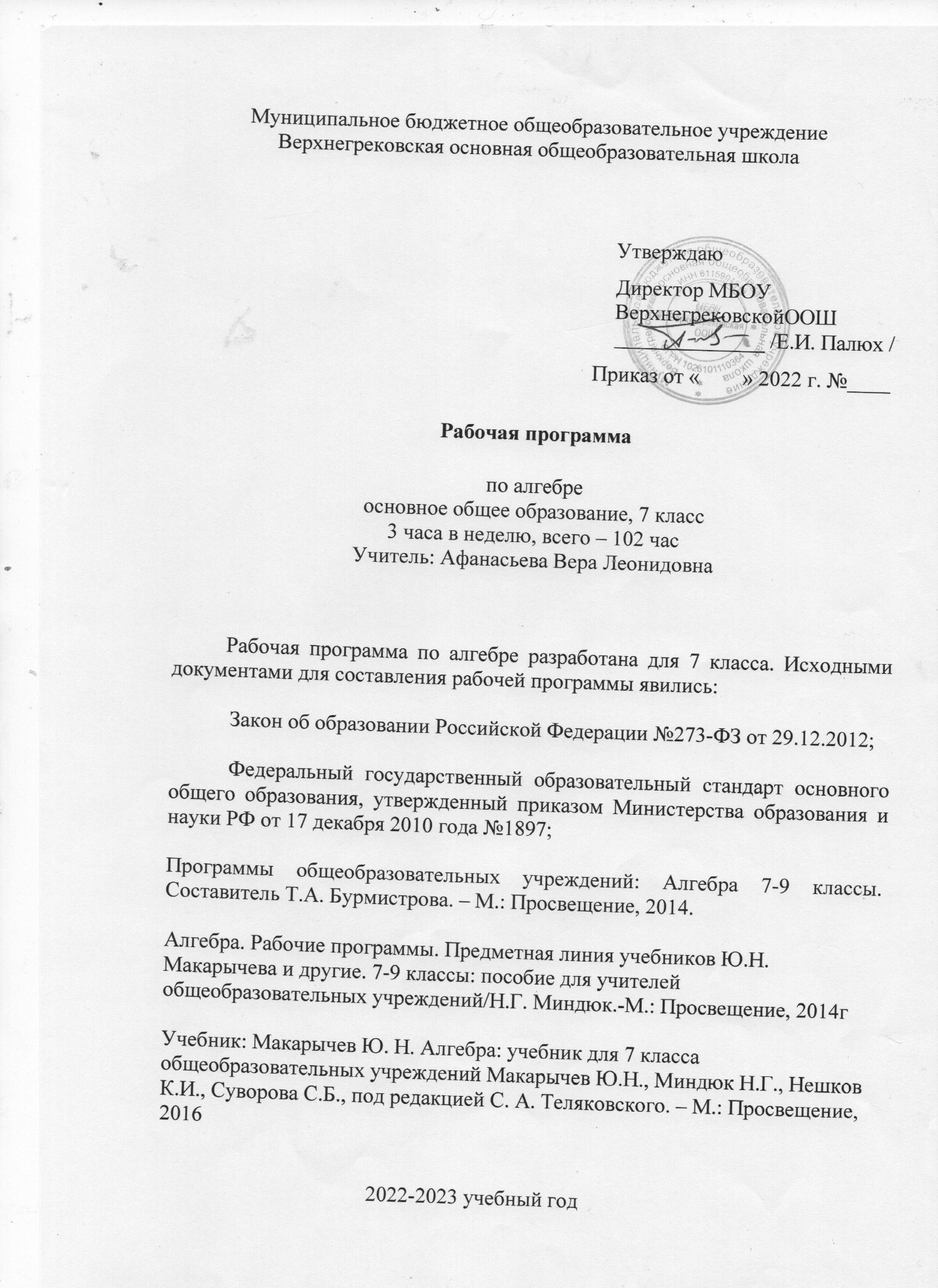 Структура рабочей программыРаздел «Планируемые результаты освоения учебного предмета»Раздел «Содержание учебного предмета»Раздел «Календарно- тематическое планирование»1.	Планируемые результаты освоения курса алгебры в 7 классеЛичностные результаты 1) ответственное отношение к учению, готовность и способность обучающихся к саморазвитию и самообразованию на основе мотивации к обучению и познанию;2) формирование коммуникативной компетентности в общении и сотрудничестве со сверстниками, старшими и младшими в образовательной, учебно-исследовательской, творческой и других видах деятельности;3) умение ясно, точно, грамотно излагать свои мысли в устной и письменной речи, понимать смысл поставленной задачи, выстраивать аргументацию, приводить примеры и контрпримеры;4) первоначальные представления о математической науке как сфере человеческой деятельности, об этапах её развития, о её значимости для развития цивилизации;5) критичность мышления, умение распознавать логически некорректные высказывания, отличать гипотезу от факта;6) креативность мышления, инициативы, находчивости, активности при решении арифметических задач;7) умение контролировать процесс и результат учебной математической деятельности;8) формирование способности к эмоциональному восприятию математических объектов, задач, решений, рассуждений.Метапредметные результаты Регулятивные УУД1) умение самостоятельно определять цели обучения, ставить и формулировать новые задачи в учебе и познавательной деятельности, развивать мотивы и интересы своей познавательной деятельности;2) умение самостоятельно планировать пути достижения целей, в том числе альтернативные, осознанно выбирать наиболее эффективные способы решения учебных и познавательных задач; 3) умение соотносить свои действия с планируемыми результатами, осуществлять контроль своей деятельности в процессе достижения результата, определять способы действий в рамках предложенных условий и требований, корректировать свои действия в соответствии с изменяющейся ситуацией;4) умение оценивать правильность выполнения учебной задачи, собственные возможности ее решения;5) владение основами самоконтроля, самооценки, принятия решений и осуществления осознанного выбора в учебной и познавательной.Познавательные УУД1) умение определять понятия, создавать обобщения, устанавливать аналогии, классифицировать, самостоятельно выбирать основания и критерии для классификации, устанавливать причинно-следственные связи, строить логическое рассуждение, умозаключение (индуктивное, дедуктивное, по аналогии) и делать выводы;2) умение создавать, применять и преобразовывать знаки и символы, модели и схемы для решения учебных и познавательных задач;3) смысловое чтение;4) развитие мотивации к овладению культурой активного использования словарей и других поисковых систем.Коммуникативные УУД1) умение организовывать учебное сотрудничество и совместную деятельность с учителем и сверстниками; работать индивидуально и в группе: находить общее решение и разрешать конфликты на основе согласования позиций и учета интересов; формулировать, аргументировать и отстаивать свое мнение;2) умение осознанно использовать речевые средства в соответствии с задачей коммуникации для выражения своих чувств, мыслей и потребностей для планирования и регуляции своей деятельности; владение устной и письменной речью, монологической контекстной речью;3) формирование и развитие компетентности в области использования информационно-коммуникационных технологий .Предметные результатыОбучающийся  научится:- использовать свойства чисел и правила действий при выполнении вычислений;- сравнивать числа;- оценивать результаты вычислений при решении практических задач;- составлять числовые выражения при решении практических задач и задач из других учебных предметов;- выполнять несложные преобразования для вычисления значений числовых выражений, содержащих степени с натуральным показателем;- выполнять несложные преобразования целых выражений: раскрывать скобки, приводить подобные слагаемые;- использовать формулы сокращенного умножения (квадрат суммы, квадрат разности, разность квадратов) для упрощения вычислений значений выражений;- оперировать на базовом уровне понятиями: равенство, числовое равенство, уравнение, корень уравнения, решение уравнения, числовое неравенство; - проверять справедливость числовых равенств;- решать системы несложных линейных уравнений;- проверять, является ли данное число решением уравнения ;- составлять и решать линейные уравнения при решении задач, возникающих в других учебных предметах;- находить значение функции по заданному значению аргумента; - находить значение аргумента по заданному значению функции в несложных ситуациях;- определять положение точки по ее координатам, координаты точки по ее положению на координатной плоскости;- строить график линейной функции;- проверять, является ли данный график графиком заданной функции (линейной);- использовать свойства линейной функции и ее график при решении задач из других учебных предметов;- иметь представление о статистических характеристиках;- определять основные статистические характеристики числовых наборов;- сравнивать основные статистические характеристики, полученные в процессе решения прикладной задачи, изучения реального явления; - решать несложные сюжетные задачи разных типов на все арифметические действия;- строить модель условия задачи (в виде таблицы, схемы, рисунка или уравнения), в которой даны значения двух из трех взаимосвязанных величин, с целью поиска решения задачи;- составлять план решения задачи; - выделять этапы решения задачи;- интерпретировать вычислительные результаты в задаче, исследовать полученное решение задачи;- знать примеры математических открытий и их авторов, в связи с отечественной и всемирной историей.Обучающийся  получит возможность научиться:- выполнять вычисления, в том числе с использованием приемов рациональных вычислений;- оперировать понятиями степени с натуральным показателем;;- выполнять преобразования целых выражений: действия с одночленами (сложение, вычитание, умножение), действия с многочленами (сложение, вычитание, умножение);- выполнять разложение многочленов на множители одним из способов: вынесение за скобку, группировка, использование формул сокращенного умножения;- оперировать понятиями: уравнение, корень уравнения, равносильные уравнения;- решать линейные уравнения и уравнения, сводимые к линейным с помощью тождественных преобразований;- составлять и решать линейные уравнения, уравнения, к ним сводящиеся, системы линейных уравнений при решении задач других учебных предметов;- оперировать понятиями: функциональная зависимость, функция, график функции, способы задания функции, аргумент и значение функции, область определения и множество значений функции; - строить графики линейной функции;- составлять уравнения прямой по заданным условиям: проходящей через две точки с заданными координатами, проходящей через данную точку и параллельной данной прямой;- исследовать функцию по ее графику;- иллюстрировать с помощью графика реальную зависимость или процесс по их характеристикам;- решать простые и сложные задачи разных типов, а также задачи повышенной трудности;- использовать разные краткие записи как модели текстов сложных задач для построения поисковой схемы и решения задач;- различать модель текста и модель решения задачи, конструировать к одной модели решения несложной задачи разные модели текста задачи;- выделять этапы решения задачи и содержание каждого этапа;- уметь выбирать оптимальный метод решения задачи и осознавать выбор метода, рассматривать различные методы, находить разные решения задачи, если возможно;- оперировать понятиями: среднее арифметическое, медиана, размах выборки;- определять статистические характеристики выборок по таблицам, выполнять сравнение в зависимости от цели решения задачи2.Содержание учебного предмета3. Календарно-тематическое планированиеВ связи с праздничными днями, календарным учебным графиком, расписанием уроков в календарно -тематическом планировании произошло уплотнение учебного материала: тема «Повторение» уменьшена на 3 часа. Поэтому программа по алгебре в 7 классе будет пройдена не за 105 часов, а за 102 час. Принято:                                                                 Согласовано:на методическом совете                                       заместитель директора по УВР МБОУ Верхнегрековской ООШ                         МБОУ Верхнегрековской ООШ Протокол №                                                             ___________/Стецурина А.В от 17.06.2022 г.                                                    от 17.06.2021 г№ урокаНаименование темы Основные виды учебной деятельности Выражения, тождества, уравнения (22 часа)Выражения, тождества, уравнения (22 часа)Выражения, тождества, уравнения (22 часа)Числовые выраженияНаходить значения числовых выражений, а также выражений с переменными при указанных значениях переменных. Использовать знаки  >,<,  считать и составлять двойные неравенства. Выполнять простейшие преобразования выражений: приводить подобные слагаемые, раскрывать скобки в сумме или разности выражений. Решать уравнения вида ах = b при различных значениях а и b, а также несложные уравнения, сводящиеся к ним.Использовать аппарат уравнений для решения текстовых задач, интерпретировать результат. Использовать простейшие статистические характеристики (среднее арифметическое, размах, мода, медиана) для анализа ряда данных в несложных ситуацияхВыражения с переменнымиНаходить значения числовых выражений, а также выражений с переменными при указанных значениях переменных. Использовать знаки  >,<,  считать и составлять двойные неравенства. Выполнять простейшие преобразования выражений: приводить подобные слагаемые, раскрывать скобки в сумме или разности выражений. Решать уравнения вида ах = b при различных значениях а и b, а также несложные уравнения, сводящиеся к ним.Использовать аппарат уравнений для решения текстовых задач, интерпретировать результат. Использовать простейшие статистические характеристики (среднее арифметическое, размах, мода, медиана) для анализа ряда данных в несложных ситуацияхВыражения с переменнымиНаходить значения числовых выражений, а также выражений с переменными при указанных значениях переменных. Использовать знаки  >,<,  считать и составлять двойные неравенства. Выполнять простейшие преобразования выражений: приводить подобные слагаемые, раскрывать скобки в сумме или разности выражений. Решать уравнения вида ах = b при различных значениях а и b, а также несложные уравнения, сводящиеся к ним.Использовать аппарат уравнений для решения текстовых задач, интерпретировать результат. Использовать простейшие статистические характеристики (среднее арифметическое, размах, мода, медиана) для анализа ряда данных в несложных ситуацияхСравнения значений выражений Находить значения числовых выражений, а также выражений с переменными при указанных значениях переменных. Использовать знаки  >,<,  считать и составлять двойные неравенства. Выполнять простейшие преобразования выражений: приводить подобные слагаемые, раскрывать скобки в сумме или разности выражений. Решать уравнения вида ах = b при различных значениях а и b, а также несложные уравнения, сводящиеся к ним.Использовать аппарат уравнений для решения текстовых задач, интерпретировать результат. Использовать простейшие статистические характеристики (среднее арифметическое, размах, мода, медиана) для анализа ряда данных в несложных ситуацияхСравнение значений выраженийНаходить значения числовых выражений, а также выражений с переменными при указанных значениях переменных. Использовать знаки  >,<,  считать и составлять двойные неравенства. Выполнять простейшие преобразования выражений: приводить подобные слагаемые, раскрывать скобки в сумме или разности выражений. Решать уравнения вида ах = b при различных значениях а и b, а также несложные уравнения, сводящиеся к ним.Использовать аппарат уравнений для решения текстовых задач, интерпретировать результат. Использовать простейшие статистические характеристики (среднее арифметическое, размах, мода, медиана) для анализа ряда данных в несложных ситуацияхСвойства действий над числамиНаходить значения числовых выражений, а также выражений с переменными при указанных значениях переменных. Использовать знаки  >,<,  считать и составлять двойные неравенства. Выполнять простейшие преобразования выражений: приводить подобные слагаемые, раскрывать скобки в сумме или разности выражений. Решать уравнения вида ах = b при различных значениях а и b, а также несложные уравнения, сводящиеся к ним.Использовать аппарат уравнений для решения текстовых задач, интерпретировать результат. Использовать простейшие статистические характеристики (среднее арифметическое, размах, мода, медиана) для анализа ряда данных в несложных ситуацияхСвойства действий над числамиНаходить значения числовых выражений, а также выражений с переменными при указанных значениях переменных. Использовать знаки  >,<,  считать и составлять двойные неравенства. Выполнять простейшие преобразования выражений: приводить подобные слагаемые, раскрывать скобки в сумме или разности выражений. Решать уравнения вида ах = b при различных значениях а и b, а также несложные уравнения, сводящиеся к ним.Использовать аппарат уравнений для решения текстовых задач, интерпретировать результат. Использовать простейшие статистические характеристики (среднее арифметическое, размах, мода, медиана) для анализа ряда данных в несложных ситуацияхТождества. Тождественные преобразования выраженийНаходить значения числовых выражений, а также выражений с переменными при указанных значениях переменных. Использовать знаки  >,<,  считать и составлять двойные неравенства. Выполнять простейшие преобразования выражений: приводить подобные слагаемые, раскрывать скобки в сумме или разности выражений. Решать уравнения вида ах = b при различных значениях а и b, а также несложные уравнения, сводящиеся к ним.Использовать аппарат уравнений для решения текстовых задач, интерпретировать результат. Использовать простейшие статистические характеристики (среднее арифметическое, размах, мода, медиана) для анализа ряда данных в несложных ситуацияхТождества. Тождественные преобразования выраженийНаходить значения числовых выражений, а также выражений с переменными при указанных значениях переменных. Использовать знаки  >,<,  считать и составлять двойные неравенства. Выполнять простейшие преобразования выражений: приводить подобные слагаемые, раскрывать скобки в сумме или разности выражений. Решать уравнения вида ах = b при различных значениях а и b, а также несложные уравнения, сводящиеся к ним.Использовать аппарат уравнений для решения текстовых задач, интерпретировать результат. Использовать простейшие статистические характеристики (среднее арифметическое, размах, мода, медиана) для анализа ряда данных в несложных ситуацияхКонтрольная работа № 1 по теме «Выражения. Тождества»Находить значения числовых выражений, а также выражений с переменными при указанных значениях переменных. Использовать знаки  >,<,  считать и составлять двойные неравенства. Выполнять простейшие преобразования выражений: приводить подобные слагаемые, раскрывать скобки в сумме или разности выражений. Решать уравнения вида ах = b при различных значениях а и b, а также несложные уравнения, сводящиеся к ним.Использовать аппарат уравнений для решения текстовых задач, интерпретировать результат. Использовать простейшие статистические характеристики (среднее арифметическое, размах, мода, медиана) для анализа ряда данных в несложных ситуацияхУравнение и его корниНаходить значения числовых выражений, а также выражений с переменными при указанных значениях переменных. Использовать знаки  >,<,  считать и составлять двойные неравенства. Выполнять простейшие преобразования выражений: приводить подобные слагаемые, раскрывать скобки в сумме или разности выражений. Решать уравнения вида ах = b при различных значениях а и b, а также несложные уравнения, сводящиеся к ним.Использовать аппарат уравнений для решения текстовых задач, интерпретировать результат. Использовать простейшие статистические характеристики (среднее арифметическое, размах, мода, медиана) для анализа ряда данных в несложных ситуацияхЛинейное уравнение с одной переменной Находить значения числовых выражений, а также выражений с переменными при указанных значениях переменных. Использовать знаки  >,<,  считать и составлять двойные неравенства. Выполнять простейшие преобразования выражений: приводить подобные слагаемые, раскрывать скобки в сумме или разности выражений. Решать уравнения вида ах = b при различных значениях а и b, а также несложные уравнения, сводящиеся к ним.Использовать аппарат уравнений для решения текстовых задач, интерпретировать результат. Использовать простейшие статистические характеристики (среднее арифметическое, размах, мода, медиана) для анализа ряда данных в несложных ситуацияхРешение уравнений с одной переменнойНаходить значения числовых выражений, а также выражений с переменными при указанных значениях переменных. Использовать знаки  >,<,  считать и составлять двойные неравенства. Выполнять простейшие преобразования выражений: приводить подобные слагаемые, раскрывать скобки в сумме или разности выражений. Решать уравнения вида ах = b при различных значениях а и b, а также несложные уравнения, сводящиеся к ним.Использовать аппарат уравнений для решения текстовых задач, интерпретировать результат. Использовать простейшие статистические характеристики (среднее арифметическое, размах, мода, медиана) для анализа ряда данных в несложных ситуацияхРешение уравнений с одной переменнойНаходить значения числовых выражений, а также выражений с переменными при указанных значениях переменных. Использовать знаки  >,<,  считать и составлять двойные неравенства. Выполнять простейшие преобразования выражений: приводить подобные слагаемые, раскрывать скобки в сумме или разности выражений. Решать уравнения вида ах = b при различных значениях а и b, а также несложные уравнения, сводящиеся к ним.Использовать аппарат уравнений для решения текстовых задач, интерпретировать результат. Использовать простейшие статистические характеристики (среднее арифметическое, размах, мода, медиана) для анализа ряда данных в несложных ситуацияхРешение задач с помощью уравненийНаходить значения числовых выражений, а также выражений с переменными при указанных значениях переменных. Использовать знаки  >,<,  считать и составлять двойные неравенства. Выполнять простейшие преобразования выражений: приводить подобные слагаемые, раскрывать скобки в сумме или разности выражений. Решать уравнения вида ах = b при различных значениях а и b, а также несложные уравнения, сводящиеся к ним.Использовать аппарат уравнений для решения текстовых задач, интерпретировать результат. Использовать простейшие статистические характеристики (среднее арифметическое, размах, мода, медиана) для анализа ряда данных в несложных ситуацияхРешение задач с помощью уравненийНаходить значения числовых выражений, а также выражений с переменными при указанных значениях переменных. Использовать знаки  >,<,  считать и составлять двойные неравенства. Выполнять простейшие преобразования выражений: приводить подобные слагаемые, раскрывать скобки в сумме или разности выражений. Решать уравнения вида ах = b при различных значениях а и b, а также несложные уравнения, сводящиеся к ним.Использовать аппарат уравнений для решения текстовых задач, интерпретировать результат. Использовать простейшие статистические характеристики (среднее арифметическое, размах, мода, медиана) для анализа ряда данных в несложных ситуацияхРешение задач с помощью уравненийНаходить значения числовых выражений, а также выражений с переменными при указанных значениях переменных. Использовать знаки  >,<,  считать и составлять двойные неравенства. Выполнять простейшие преобразования выражений: приводить подобные слагаемые, раскрывать скобки в сумме или разности выражений. Решать уравнения вида ах = b при различных значениях а и b, а также несложные уравнения, сводящиеся к ним.Использовать аппарат уравнений для решения текстовых задач, интерпретировать результат. Использовать простейшие статистические характеристики (среднее арифметическое, размах, мода, медиана) для анализа ряда данных в несложных ситуацияхСтатистические характеристики.Находить значения числовых выражений, а также выражений с переменными при указанных значениях переменных. Использовать знаки  >,<,  считать и составлять двойные неравенства. Выполнять простейшие преобразования выражений: приводить подобные слагаемые, раскрывать скобки в сумме или разности выражений. Решать уравнения вида ах = b при различных значениях а и b, а также несложные уравнения, сводящиеся к ним.Использовать аппарат уравнений для решения текстовых задач, интерпретировать результат. Использовать простейшие статистические характеристики (среднее арифметическое, размах, мода, медиана) для анализа ряда данных в несложных ситуацияхСреднее арифметическое, размах и модаНаходить значения числовых выражений, а также выражений с переменными при указанных значениях переменных. Использовать знаки  >,<,  считать и составлять двойные неравенства. Выполнять простейшие преобразования выражений: приводить подобные слагаемые, раскрывать скобки в сумме или разности выражений. Решать уравнения вида ах = b при различных значениях а и b, а также несложные уравнения, сводящиеся к ним.Использовать аппарат уравнений для решения текстовых задач, интерпретировать результат. Использовать простейшие статистические характеристики (среднее арифметическое, размах, мода, медиана) для анализа ряда данных в несложных ситуацияхРазмах и модаНаходить значения числовых выражений, а также выражений с переменными при указанных значениях переменных. Использовать знаки  >,<,  считать и составлять двойные неравенства. Выполнять простейшие преобразования выражений: приводить подобные слагаемые, раскрывать скобки в сумме или разности выражений. Решать уравнения вида ах = b при различных значениях а и b, а также несложные уравнения, сводящиеся к ним.Использовать аппарат уравнений для решения текстовых задач, интерпретировать результат. Использовать простейшие статистические характеристики (среднее арифметическое, размах, мода, медиана) для анализа ряда данных в несложных ситуацияхМедиана как статистическая характеристикаНаходить значения числовых выражений, а также выражений с переменными при указанных значениях переменных. Использовать знаки  >,<,  считать и составлять двойные неравенства. Выполнять простейшие преобразования выражений: приводить подобные слагаемые, раскрывать скобки в сумме или разности выражений. Решать уравнения вида ах = b при различных значениях а и b, а также несложные уравнения, сводящиеся к ним.Использовать аппарат уравнений для решения текстовых задач, интерпретировать результат. Использовать простейшие статистические характеристики (среднее арифметическое, размах, мода, медиана) для анализа ряда данных в несложных ситуацияхКонтрольная работа № 2 по теме «Уравнение с одной переменной».Находить значения числовых выражений, а также выражений с переменными при указанных значениях переменных. Использовать знаки  >,<,  считать и составлять двойные неравенства. Выполнять простейшие преобразования выражений: приводить подобные слагаемые, раскрывать скобки в сумме или разности выражений. Решать уравнения вида ах = b при различных значениях а и b, а также несложные уравнения, сводящиеся к ним.Использовать аппарат уравнений для решения текстовых задач, интерпретировать результат. Использовать простейшие статистические характеристики (среднее арифметическое, размах, мода, медиана) для анализа ряда данных в несложных ситуацияхФункци (11 часов)Функци (11 часов)Функци (11 часов)Что такое функцияВычислять значения функции, заданной формулой, составлять таблицы значений функции. По графику функции находить значение функции по известному значению аргумента и решать обратную задачу. Строить графики прямой пропорциональности и линейной функции, описывать свойства этих функций. Понимать, как влияет знак коэффициента к на расположение в координатной плоскости графика функции        у = кх, где к ≠ 0, как зависит от значений к и b взаимное расположение графиков двух функций вида у=кх + b. Интерпретировать графики реальных зависимостей, описываемых формулами вида    у =кх, где к≠0, у=кх+ЬВычисление значений функции по формулеВычислять значения функции, заданной формулой, составлять таблицы значений функции. По графику функции находить значение функции по известному значению аргумента и решать обратную задачу. Строить графики прямой пропорциональности и линейной функции, описывать свойства этих функций. Понимать, как влияет знак коэффициента к на расположение в координатной плоскости графика функции        у = кх, где к ≠ 0, как зависит от значений к и b взаимное расположение графиков двух функций вида у=кх + b. Интерпретировать графики реальных зависимостей, описываемых формулами вида    у =кх, где к≠0, у=кх+ЬВычисление значений функции по формулеВычислять значения функции, заданной формулой, составлять таблицы значений функции. По графику функции находить значение функции по известному значению аргумента и решать обратную задачу. Строить графики прямой пропорциональности и линейной функции, описывать свойства этих функций. Понимать, как влияет знак коэффициента к на расположение в координатной плоскости графика функции        у = кх, где к ≠ 0, как зависит от значений к и b взаимное расположение графиков двух функций вида у=кх + b. Интерпретировать графики реальных зависимостей, описываемых формулами вида    у =кх, где к≠0, у=кх+ЬГрафик функцииВычислять значения функции, заданной формулой, составлять таблицы значений функции. По графику функции находить значение функции по известному значению аргумента и решать обратную задачу. Строить графики прямой пропорциональности и линейной функции, описывать свойства этих функций. Понимать, как влияет знак коэффициента к на расположение в координатной плоскости графика функции        у = кх, где к ≠ 0, как зависит от значений к и b взаимное расположение графиков двух функций вида у=кх + b. Интерпретировать графики реальных зависимостей, описываемых формулами вида    у =кх, где к≠0, у=кх+ЬГрафик функцииВычислять значения функции, заданной формулой, составлять таблицы значений функции. По графику функции находить значение функции по известному значению аргумента и решать обратную задачу. Строить графики прямой пропорциональности и линейной функции, описывать свойства этих функций. Понимать, как влияет знак коэффициента к на расположение в координатной плоскости графика функции        у = кх, где к ≠ 0, как зависит от значений к и b взаимное расположение графиков двух функций вида у=кх + b. Интерпретировать графики реальных зависимостей, описываемых формулами вида    у =кх, где к≠0, у=кх+ЬПрямая пропорциональностьВычислять значения функции, заданной формулой, составлять таблицы значений функции. По графику функции находить значение функции по известному значению аргумента и решать обратную задачу. Строить графики прямой пропорциональности и линейной функции, описывать свойства этих функций. Понимать, как влияет знак коэффициента к на расположение в координатной плоскости графика функции        у = кх, где к ≠ 0, как зависит от значений к и b взаимное расположение графиков двух функций вида у=кх + b. Интерпретировать графики реальных зависимостей, описываемых формулами вида    у =кх, где к≠0, у=кх+ЬЛинейная функцияВычислять значения функции, заданной формулой, составлять таблицы значений функции. По графику функции находить значение функции по известному значению аргумента и решать обратную задачу. Строить графики прямой пропорциональности и линейной функции, описывать свойства этих функций. Понимать, как влияет знак коэффициента к на расположение в координатной плоскости графика функции        у = кх, где к ≠ 0, как зависит от значений к и b взаимное расположение графиков двух функций вида у=кх + b. Интерпретировать графики реальных зависимостей, описываемых формулами вида    у =кх, где к≠0, у=кх+ЬЛинейная функция и ее график. Свойства функции.Вычислять значения функции, заданной формулой, составлять таблицы значений функции. По графику функции находить значение функции по известному значению аргумента и решать обратную задачу. Строить графики прямой пропорциональности и линейной функции, описывать свойства этих функций. Понимать, как влияет знак коэффициента к на расположение в координатной плоскости графика функции        у = кх, где к ≠ 0, как зависит от значений к и b взаимное расположение графиков двух функций вида у=кх + b. Интерпретировать графики реальных зависимостей, описываемых формулами вида    у =кх, где к≠0, у=кх+ЬВзаимное расположение графиков линейных функцийВычислять значения функции, заданной формулой, составлять таблицы значений функции. По графику функции находить значение функции по известному значению аргумента и решать обратную задачу. Строить графики прямой пропорциональности и линейной функции, описывать свойства этих функций. Понимать, как влияет знак коэффициента к на расположение в координатной плоскости графика функции        у = кх, где к ≠ 0, как зависит от значений к и b взаимное расположение графиков двух функций вида у=кх + b. Интерпретировать графики реальных зависимостей, описываемых формулами вида    у =кх, где к≠0, у=кх+ЬВзаимное расположение графиков линейных функцийВычислять значения функции, заданной формулой, составлять таблицы значений функции. По графику функции находить значение функции по известному значению аргумента и решать обратную задачу. Строить графики прямой пропорциональности и линейной функции, описывать свойства этих функций. Понимать, как влияет знак коэффициента к на расположение в координатной плоскости графика функции        у = кх, где к ≠ 0, как зависит от значений к и b взаимное расположение графиков двух функций вида у=кх + b. Интерпретировать графики реальных зависимостей, описываемых формулами вида    у =кх, где к≠0, у=кх+ЬКонтрольная работа №3 по теме «Линейная функция»Вычислять значения функции, заданной формулой, составлять таблицы значений функции. По графику функции находить значение функции по известному значению аргумента и решать обратную задачу. Строить графики прямой пропорциональности и линейной функции, описывать свойства этих функций. Понимать, как влияет знак коэффициента к на расположение в координатной плоскости графика функции        у = кх, где к ≠ 0, как зависит от значений к и b взаимное расположение графиков двух функций вида у=кх + b. Интерпретировать графики реальных зависимостей, описываемых формулами вида    у =кх, где к≠0, у=кх+ЬСтепень с натуральным показателем (11часов)Степень с натуральным показателем (11часов)Степень с натуральным показателем (11часов)Определение степени с натуральным показателемВычислять значения выражений вида аn, где а — произвольное число, п — натуральное число, устно и письменно, а также с помощью калькулятора. Формулировать, записывать в символической форме и обосновывать свойства степени с натуральным показателем. Применять свойства степени для преобразования выражений. Выполнять умножение одночленов и возведение одночленов в степень. Строить графики функций у = х2 и у = х3. Решать графически уравнения   х2 = кх + Ь, х3 = кх + Ь, где к и b — некоторые числаУмножение и деление степенейВычислять значения выражений вида аn, где а — произвольное число, п — натуральное число, устно и письменно, а также с помощью калькулятора. Формулировать, записывать в символической форме и обосновывать свойства степени с натуральным показателем. Применять свойства степени для преобразования выражений. Выполнять умножение одночленов и возведение одночленов в степень. Строить графики функций у = х2 и у = х3. Решать графически уравнения   х2 = кх + Ь, х3 = кх + Ь, где к и b — некоторые числаУмножение и деление степенейВычислять значения выражений вида аn, где а — произвольное число, п — натуральное число, устно и письменно, а также с помощью калькулятора. Формулировать, записывать в символической форме и обосновывать свойства степени с натуральным показателем. Применять свойства степени для преобразования выражений. Выполнять умножение одночленов и возведение одночленов в степень. Строить графики функций у = х2 и у = х3. Решать графически уравнения   х2 = кх + Ь, х3 = кх + Ь, где к и b — некоторые числаВозведение в степень произведения и степениВычислять значения выражений вида аn, где а — произвольное число, п — натуральное число, устно и письменно, а также с помощью калькулятора. Формулировать, записывать в символической форме и обосновывать свойства степени с натуральным показателем. Применять свойства степени для преобразования выражений. Выполнять умножение одночленов и возведение одночленов в степень. Строить графики функций у = х2 и у = х3. Решать графически уравнения   х2 = кх + Ь, х3 = кх + Ь, где к и b — некоторые числаВозведение в степень произведения и степениВычислять значения выражений вида аn, где а — произвольное число, п — натуральное число, устно и письменно, а также с помощью калькулятора. Формулировать, записывать в символической форме и обосновывать свойства степени с натуральным показателем. Применять свойства степени для преобразования выражений. Выполнять умножение одночленов и возведение одночленов в степень. Строить графики функций у = х2 и у = х3. Решать графически уравнения   х2 = кх + Ь, х3 = кх + Ь, где к и b — некоторые числаОдночлен и его стандартный видВычислять значения выражений вида аn, где а — произвольное число, п — натуральное число, устно и письменно, а также с помощью калькулятора. Формулировать, записывать в символической форме и обосновывать свойства степени с натуральным показателем. Применять свойства степени для преобразования выражений. Выполнять умножение одночленов и возведение одночленов в степень. Строить графики функций у = х2 и у = х3. Решать графически уравнения   х2 = кх + Ь, х3 = кх + Ь, где к и b — некоторые числаУмножение одночленовВычислять значения выражений вида аn, где а — произвольное число, п — натуральное число, устно и письменно, а также с помощью калькулятора. Формулировать, записывать в символической форме и обосновывать свойства степени с натуральным показателем. Применять свойства степени для преобразования выражений. Выполнять умножение одночленов и возведение одночленов в степень. Строить графики функций у = х2 и у = х3. Решать графически уравнения   х2 = кх + Ь, х3 = кх + Ь, где к и b — некоторые числаВозведение одночлена в степеньВычислять значения выражений вида аn, где а — произвольное число, п — натуральное число, устно и письменно, а также с помощью калькулятора. Формулировать, записывать в символической форме и обосновывать свойства степени с натуральным показателем. Применять свойства степени для преобразования выражений. Выполнять умножение одночленов и возведение одночленов в степень. Строить графики функций у = х2 и у = х3. Решать графически уравнения   х2 = кх + Ь, х3 = кх + Ь, где к и b — некоторые числаФункция у=х2 и ее графикВычислять значения выражений вида аn, где а — произвольное число, п — натуральное число, устно и письменно, а также с помощью калькулятора. Формулировать, записывать в символической форме и обосновывать свойства степени с натуральным показателем. Применять свойства степени для преобразования выражений. Выполнять умножение одночленов и возведение одночленов в степень. Строить графики функций у = х2 и у = х3. Решать графически уравнения   х2 = кх + Ь, х3 = кх + Ь, где к и b — некоторые числаФункция у=х3 и ее графикВычислять значения выражений вида аn, где а — произвольное число, п — натуральное число, устно и письменно, а также с помощью калькулятора. Формулировать, записывать в символической форме и обосновывать свойства степени с натуральным показателем. Применять свойства степени для преобразования выражений. Выполнять умножение одночленов и возведение одночленов в степень. Строить графики функций у = х2 и у = х3. Решать графически уравнения   х2 = кх + Ь, х3 = кх + Ь, где к и b — некоторые числаКонтрольная работа № 4по теме «Степень с натуральным показателем»Вычислять значения выражений вида аn, где а — произвольное число, п — натуральное число, устно и письменно, а также с помощью калькулятора. Формулировать, записывать в символической форме и обосновывать свойства степени с натуральным показателем. Применять свойства степени для преобразования выражений. Выполнять умножение одночленов и возведение одночленов в степень. Строить графики функций у = х2 и у = х3. Решать графически уравнения   х2 = кх + Ь, х3 = кх + Ь, где к и b — некоторые числаМногочлены (17)Многочлены (17)Многочлены (17)Многочлен и его стандартный видЗаписывать многочлен в стандартном виде, определять степень многочлена. Выполнять сложение и вычитание многочленов, умножение одночлена на многочлен и многочлена на многочлен. Выполнять разложение многочленов на множители, используя вынесение множителя за скобки и способ группировки. Применять действия с многочленами при решении разнообразных задач, в частности при решении текстовых задач с помощью уравненийСложение и вычитание многочленовЗаписывать многочлен в стандартном виде, определять степень многочлена. Выполнять сложение и вычитание многочленов, умножение одночлена на многочлен и многочлена на многочлен. Выполнять разложение многочленов на множители, используя вынесение множителя за скобки и способ группировки. Применять действия с многочленами при решении разнообразных задач, в частности при решении текстовых задач с помощью уравненийСложение и вычитание многочленовЗаписывать многочлен в стандартном виде, определять степень многочлена. Выполнять сложение и вычитание многочленов, умножение одночлена на многочлен и многочлена на многочлен. Выполнять разложение многочленов на множители, используя вынесение множителя за скобки и способ группировки. Применять действия с многочленами при решении разнообразных задач, в частности при решении текстовых задач с помощью уравненийУмножение одночлена на многочленЗаписывать многочлен в стандартном виде, определять степень многочлена. Выполнять сложение и вычитание многочленов, умножение одночлена на многочлен и многочлена на многочлен. Выполнять разложение многочленов на множители, используя вынесение множителя за скобки и способ группировки. Применять действия с многочленами при решении разнообразных задач, в частности при решении текстовых задач с помощью уравненийУмножение одночлена на многочленЗаписывать многочлен в стандартном виде, определять степень многочлена. Выполнять сложение и вычитание многочленов, умножение одночлена на многочлен и многочлена на многочлен. Выполнять разложение многочленов на множители, используя вынесение множителя за скобки и способ группировки. Применять действия с многочленами при решении разнообразных задач, в частности при решении текстовых задач с помощью уравненийУмножение одночлена на многочлен при преобразовании алгебраических выражений и решении уравнений.Записывать многочлен в стандартном виде, определять степень многочлена. Выполнять сложение и вычитание многочленов, умножение одночлена на многочлен и многочлена на многочлен. Выполнять разложение многочленов на множители, используя вынесение множителя за скобки и способ группировки. Применять действия с многочленами при решении разнообразных задач, в частности при решении текстовых задач с помощью уравненийВынесение общего множителя за скобкиЗаписывать многочлен в стандартном виде, определять степень многочлена. Выполнять сложение и вычитание многочленов, умножение одночлена на многочлен и многочлена на многочлен. Выполнять разложение многочленов на множители, используя вынесение множителя за скобки и способ группировки. Применять действия с многочленами при решении разнообразных задач, в частности при решении текстовых задач с помощью уравненийВынесение общего множителя за скобкиЗаписывать многочлен в стандартном виде, определять степень многочлена. Выполнять сложение и вычитание многочленов, умножение одночлена на многочлен и многочлена на многочлен. Выполнять разложение многочленов на множители, используя вынесение множителя за скобки и способ группировки. Применять действия с многочленами при решении разнообразных задач, в частности при решении текстовых задач с помощью уравненийВынесение общего множителя за скобки. Преобразование выражений.Записывать многочлен в стандартном виде, определять степень многочлена. Выполнять сложение и вычитание многочленов, умножение одночлена на многочлен и многочлена на многочлен. Выполнять разложение многочленов на множители, используя вынесение множителя за скобки и способ группировки. Применять действия с многочленами при решении разнообразных задач, в частности при решении текстовых задач с помощью уравненийКонтрольная работа № 5 по теме «Сложение и вычитание многочленов»Записывать многочлен в стандартном виде, определять степень многочлена. Выполнять сложение и вычитание многочленов, умножение одночлена на многочлен и многочлена на многочлен. Выполнять разложение многочленов на множители, используя вынесение множителя за скобки и способ группировки. Применять действия с многочленами при решении разнообразных задач, в частности при решении текстовых задач с помощью уравненийУмножение многочлена на многочленЗаписывать многочлен в стандартном виде, определять степень многочлена. Выполнять сложение и вычитание многочленов, умножение одночлена на многочлен и многочлена на многочлен. Выполнять разложение многочленов на множители, используя вынесение множителя за скобки и способ группировки. Применять действия с многочленами при решении разнообразных задач, в частности при решении текстовых задач с помощью уравненийУмножение многочлена на многочленЗаписывать многочлен в стандартном виде, определять степень многочлена. Выполнять сложение и вычитание многочленов, умножение одночлена на многочлен и многочлена на многочлен. Выполнять разложение многочленов на множители, используя вынесение множителя за скобки и способ группировки. Применять действия с многочленами при решении разнообразных задач, в частности при решении текстовых задач с помощью уравненийРазложение многочлена на множители способом группировкиЗаписывать многочлен в стандартном виде, определять степень многочлена. Выполнять сложение и вычитание многочленов, умножение одночлена на многочлен и многочлена на многочлен. Выполнять разложение многочленов на множители, используя вынесение множителя за скобки и способ группировки. Применять действия с многочленами при решении разнообразных задач, в частности при решении текстовых задач с помощью уравненийРазложение многочлена на множители способом группировкиЗаписывать многочлен в стандартном виде, определять степень многочлена. Выполнять сложение и вычитание многочленов, умножение одночлена на многочлен и многочлена на многочлен. Выполнять разложение многочленов на множители, используя вынесение множителя за скобки и способ группировки. Применять действия с многочленами при решении разнообразных задач, в частности при решении текстовых задач с помощью уравненийДоказательство тождеств Записывать многочлен в стандартном виде, определять степень многочлена. Выполнять сложение и вычитание многочленов, умножение одночлена на многочлен и многочлена на многочлен. Выполнять разложение многочленов на множители, используя вынесение множителя за скобки и способ группировки. Применять действия с многочленами при решении разнообразных задач, в частности при решении текстовых задач с помощью уравненийДоказательство тождеств Записывать многочлен в стандартном виде, определять степень многочлена. Выполнять сложение и вычитание многочленов, умножение одночлена на многочлен и многочлена на многочлен. Выполнять разложение многочленов на множители, используя вынесение множителя за скобки и способ группировки. Применять действия с многочленами при решении разнообразных задач, в частности при решении текстовых задач с помощью уравненийКонтрольная работа № 6 по теме «Умножение многочленов»Записывать многочлен в стандартном виде, определять степень многочлена. Выполнять сложение и вычитание многочленов, умножение одночлена на многочлен и многочлена на многочлен. Выполнять разложение многочленов на множители, используя вынесение множителя за скобки и способ группировки. Применять действия с многочленами при решении разнообразных задач, в частности при решении текстовых задач с помощью уравненийФормулы сокращенного умножения (19 часов)Формулы сокращенного умножения (19 часов)Формулы сокращенного умножения (19 часов)Возведение в квадрат суммы и разности двух выражений Доказывать справедливость формул сокращённого умножения, применять их в преобразованиях целых выражений в многочлены, а также для разложения многочленов на множители. Использовать различные преобразования целых выражений при решении уравнений, доказательстве тождеств, в задачах на делимость, в вычислении значений некоторых выражений с помощью калькулятораВозведение в квадрат суммы и разности двух выражений Доказывать справедливость формул сокращённого умножения, применять их в преобразованиях целых выражений в многочлены, а также для разложения многочленов на множители. Использовать различные преобразования целых выражений при решении уравнений, доказательстве тождеств, в задачах на делимость, в вычислении значений некоторых выражений с помощью калькулятораВозведение в куб суммы и разности двух выраженийДоказывать справедливость формул сокращённого умножения, применять их в преобразованиях целых выражений в многочлены, а также для разложения многочленов на множители. Использовать различные преобразования целых выражений при решении уравнений, доказательстве тождеств, в задачах на делимость, в вычислении значений некоторых выражений с помощью калькулятораРазложение на множители с помощью формул квадрата суммы и квадрата разностиДоказывать справедливость формул сокращённого умножения, применять их в преобразованиях целых выражений в многочлены, а также для разложения многочленов на множители. Использовать различные преобразования целых выражений при решении уравнений, доказательстве тождеств, в задачах на делимость, в вычислении значений некоторых выражений с помощью калькулятораРазложение на множители с помощью формул квадрата суммы и квадрата разностиДоказывать справедливость формул сокращённого умножения, применять их в преобразованиях целых выражений в многочлены, а также для разложения многочленов на множители. Использовать различные преобразования целых выражений при решении уравнений, доказательстве тождеств, в задачах на делимость, в вычислении значений некоторых выражений с помощью калькулятораУмножение разности двух выражений на их суммуДоказывать справедливость формул сокращённого умножения, применять их в преобразованиях целых выражений в многочлены, а также для разложения многочленов на множители. Использовать различные преобразования целых выражений при решении уравнений, доказательстве тождеств, в задачах на делимость, в вычислении значений некоторых выражений с помощью калькулятораУмножение разности двух выражений на их суммуДоказывать справедливость формул сокращённого умножения, применять их в преобразованиях целых выражений в многочлены, а также для разложения многочленов на множители. Использовать различные преобразования целых выражений при решении уравнений, доказательстве тождеств, в задачах на делимость, в вычислении значений некоторых выражений с помощью калькулятораРазложение разности квадратов на множителиДоказывать справедливость формул сокращённого умножения, применять их в преобразованиях целых выражений в многочлены, а также для разложения многочленов на множители. Использовать различные преобразования целых выражений при решении уравнений, доказательстве тождеств, в задачах на делимость, в вычислении значений некоторых выражений с помощью калькулятораРазложение разности квадратов на множителиДоказывать справедливость формул сокращённого умножения, применять их в преобразованиях целых выражений в многочлены, а также для разложения многочленов на множители. Использовать различные преобразования целых выражений при решении уравнений, доказательстве тождеств, в задачах на делимость, в вычислении значений некоторых выражений с помощью калькулятораРазложение на множители суммы и разности кубовДоказывать справедливость формул сокращённого умножения, применять их в преобразованиях целых выражений в многочлены, а также для разложения многочленов на множители. Использовать различные преобразования целых выражений при решении уравнений, доказательстве тождеств, в задачах на делимость, в вычислении значений некоторых выражений с помощью калькулятораРазложение на множители суммы и разности кубовДоказывать справедливость формул сокращённого умножения, применять их в преобразованиях целых выражений в многочлены, а также для разложения многочленов на множители. Использовать различные преобразования целых выражений при решении уравнений, доказательстве тождеств, в задачах на делимость, в вычислении значений некоторых выражений с помощью калькулятораКонтрольная работа № 7 по теме «Формулы сокращенного умножения»Доказывать справедливость формул сокращённого умножения, применять их в преобразованиях целых выражений в многочлены, а также для разложения многочленов на множители. Использовать различные преобразования целых выражений при решении уравнений, доказательстве тождеств, в задачах на делимость, в вычислении значений некоторых выражений с помощью калькулятораПреобразование целого выражения в многочленДоказывать справедливость формул сокращённого умножения, применять их в преобразованиях целых выражений в многочлены, а также для разложения многочленов на множители. Использовать различные преобразования целых выражений при решении уравнений, доказательстве тождеств, в задачах на делимость, в вычислении значений некоторых выражений с помощью калькулятораПреобразование целого выражения в многочленДоказывать справедливость формул сокращённого умножения, применять их в преобразованиях целых выражений в многочлены, а также для разложения многочленов на множители. Использовать различные преобразования целых выражений при решении уравнений, доказательстве тождеств, в задачах на делимость, в вычислении значений некоторых выражений с помощью калькулятораПрименение различных способов для разложения на множителиДоказывать справедливость формул сокращённого умножения, применять их в преобразованиях целых выражений в многочлены, а также для разложения многочленов на множители. Использовать различные преобразования целых выражений при решении уравнений, доказательстве тождеств, в задачах на делимость, в вычислении значений некоторых выражений с помощью калькулятораПрименение различных способов для разложения на множителиДоказывать справедливость формул сокращённого умножения, применять их в преобразованиях целых выражений в многочлены, а также для разложения многочленов на множители. Использовать различные преобразования целых выражений при решении уравнений, доказательстве тождеств, в задачах на делимость, в вычислении значений некоторых выражений с помощью калькулятораПрименение преобразований целых выражений.Доказывать справедливость формул сокращённого умножения, применять их в преобразованиях целых выражений в многочлены, а также для разложения многочленов на множители. Использовать различные преобразования целых выражений при решении уравнений, доказательстве тождеств, в задачах на делимость, в вычислении значений некоторых выражений с помощью калькулятораПрименение преобразований целых выраженийДоказывать справедливость формул сокращённого умножения, применять их в преобразованиях целых выражений в многочлены, а также для разложения многочленов на множители. Использовать различные преобразования целых выражений при решении уравнений, доказательстве тождеств, в задачах на делимость, в вычислении значений некоторых выражений с помощью калькулятораКонтрольная работа № 8 по теме «Преобразование выражений» Системы линейных уравнений (16асов)Системы линейных уравнений (16асов)Системы линейных уравнений (16асов)Линейное уравнение с двумя переменнымиОпределять, является ли пара чисел решением данного уравнения с двумя переменными. Находить путём перебора целые решения линейного уравнения с двумя переменными. Строить график уравнения ах + by = с, где а ≠ 0 или b ≠ 0. Решать графическим способом системы линейных уравнений с двумя переменными. Применять способ подстановки и способ сложения при решении систем линейных уравнений с двумя переменными. Решать текстовые задачи, используя в качестве алгебраической модели систему уравнений. Интерпретировать результат, полученный при решении системыЛинейное уравнение с двумя переменнымиОпределять, является ли пара чисел решением данного уравнения с двумя переменными. Находить путём перебора целые решения линейного уравнения с двумя переменными. Строить график уравнения ах + by = с, где а ≠ 0 или b ≠ 0. Решать графическим способом системы линейных уравнений с двумя переменными. Применять способ подстановки и способ сложения при решении систем линейных уравнений с двумя переменными. Решать текстовые задачи, используя в качестве алгебраической модели систему уравнений. Интерпретировать результат, полученный при решении системыГрафик линейного уравнения с двумя переменнымиОпределять, является ли пара чисел решением данного уравнения с двумя переменными. Находить путём перебора целые решения линейного уравнения с двумя переменными. Строить график уравнения ах + by = с, где а ≠ 0 или b ≠ 0. Решать графическим способом системы линейных уравнений с двумя переменными. Применять способ подстановки и способ сложения при решении систем линейных уравнений с двумя переменными. Решать текстовые задачи, используя в качестве алгебраической модели систему уравнений. Интерпретировать результат, полученный при решении системыГрафик линейного уравнения с двумя переменнымиОпределять, является ли пара чисел решением данного уравнения с двумя переменными. Находить путём перебора целые решения линейного уравнения с двумя переменными. Строить график уравнения ах + by = с, где а ≠ 0 или b ≠ 0. Решать графическим способом системы линейных уравнений с двумя переменными. Применять способ подстановки и способ сложения при решении систем линейных уравнений с двумя переменными. Решать текстовые задачи, используя в качестве алгебраической модели систему уравнений. Интерпретировать результат, полученный при решении системыСистемы линейных уравнений с двумя переменнымиОпределять, является ли пара чисел решением данного уравнения с двумя переменными. Находить путём перебора целые решения линейного уравнения с двумя переменными. Строить график уравнения ах + by = с, где а ≠ 0 или b ≠ 0. Решать графическим способом системы линейных уравнений с двумя переменными. Применять способ подстановки и способ сложения при решении систем линейных уравнений с двумя переменными. Решать текстовые задачи, используя в качестве алгебраической модели систему уравнений. Интерпретировать результат, полученный при решении системыСистемы линейных уравнений с двумя переменнымиОпределять, является ли пара чисел решением данного уравнения с двумя переменными. Находить путём перебора целые решения линейного уравнения с двумя переменными. Строить график уравнения ах + by = с, где а ≠ 0 или b ≠ 0. Решать графическим способом системы линейных уравнений с двумя переменными. Применять способ подстановки и способ сложения при решении систем линейных уравнений с двумя переменными. Решать текстовые задачи, используя в качестве алгебраической модели систему уравнений. Интерпретировать результат, полученный при решении системыСпособ подстановкиОпределять, является ли пара чисел решением данного уравнения с двумя переменными. Находить путём перебора целые решения линейного уравнения с двумя переменными. Строить график уравнения ах + by = с, где а ≠ 0 или b ≠ 0. Решать графическим способом системы линейных уравнений с двумя переменными. Применять способ подстановки и способ сложения при решении систем линейных уравнений с двумя переменными. Решать текстовые задачи, используя в качестве алгебраической модели систему уравнений. Интерпретировать результат, полученный при решении системыСпособ подстановкиОпределять, является ли пара чисел решением данного уравнения с двумя переменными. Находить путём перебора целые решения линейного уравнения с двумя переменными. Строить график уравнения ах + by = с, где а ≠ 0 или b ≠ 0. Решать графическим способом системы линейных уравнений с двумя переменными. Применять способ подстановки и способ сложения при решении систем линейных уравнений с двумя переменными. Решать текстовые задачи, используя в качестве алгебраической модели систему уравнений. Интерпретировать результат, полученный при решении системыСпособ подстановкиОпределять, является ли пара чисел решением данного уравнения с двумя переменными. Находить путём перебора целые решения линейного уравнения с двумя переменными. Строить график уравнения ах + by = с, где а ≠ 0 или b ≠ 0. Решать графическим способом системы линейных уравнений с двумя переменными. Применять способ подстановки и способ сложения при решении систем линейных уравнений с двумя переменными. Решать текстовые задачи, используя в качестве алгебраической модели систему уравнений. Интерпретировать результат, полученный при решении системыСпособ сложенияОпределять, является ли пара чисел решением данного уравнения с двумя переменными. Находить путём перебора целые решения линейного уравнения с двумя переменными. Строить график уравнения ах + by = с, где а ≠ 0 или b ≠ 0. Решать графическим способом системы линейных уравнений с двумя переменными. Применять способ подстановки и способ сложения при решении систем линейных уравнений с двумя переменными. Решать текстовые задачи, используя в качестве алгебраической модели систему уравнений. Интерпретировать результат, полученный при решении системыСпособ сложенияОпределять, является ли пара чисел решением данного уравнения с двумя переменными. Находить путём перебора целые решения линейного уравнения с двумя переменными. Строить график уравнения ах + by = с, где а ≠ 0 или b ≠ 0. Решать графическим способом системы линейных уравнений с двумя переменными. Применять способ подстановки и способ сложения при решении систем линейных уравнений с двумя переменными. Решать текстовые задачи, используя в качестве алгебраической модели систему уравнений. Интерпретировать результат, полученный при решении системыСпособ сложенияОпределять, является ли пара чисел решением данного уравнения с двумя переменными. Находить путём перебора целые решения линейного уравнения с двумя переменными. Строить график уравнения ах + by = с, где а ≠ 0 или b ≠ 0. Решать графическим способом системы линейных уравнений с двумя переменными. Применять способ подстановки и способ сложения при решении систем линейных уравнений с двумя переменными. Решать текстовые задачи, используя в качестве алгебраической модели систему уравнений. Интерпретировать результат, полученный при решении системыРешение задач с помощью систем уравненийОпределять, является ли пара чисел решением данного уравнения с двумя переменными. Находить путём перебора целые решения линейного уравнения с двумя переменными. Строить график уравнения ах + by = с, где а ≠ 0 или b ≠ 0. Решать графическим способом системы линейных уравнений с двумя переменными. Применять способ подстановки и способ сложения при решении систем линейных уравнений с двумя переменными. Решать текстовые задачи, используя в качестве алгебраической модели систему уравнений. Интерпретировать результат, полученный при решении системыРешение задач с помощью систем уравненийОпределять, является ли пара чисел решением данного уравнения с двумя переменными. Находить путём перебора целые решения линейного уравнения с двумя переменными. Строить график уравнения ах + by = с, где а ≠ 0 или b ≠ 0. Решать графическим способом системы линейных уравнений с двумя переменными. Применять способ подстановки и способ сложения при решении систем линейных уравнений с двумя переменными. Решать текстовые задачи, используя в качестве алгебраической модели систему уравнений. Интерпретировать результат, полученный при решении системыРешение задач с помощью систем уравненийОпределять, является ли пара чисел решением данного уравнения с двумя переменными. Находить путём перебора целые решения линейного уравнения с двумя переменными. Строить график уравнения ах + by = с, где а ≠ 0 или b ≠ 0. Решать графическим способом системы линейных уравнений с двумя переменными. Применять способ подстановки и способ сложения при решении систем линейных уравнений с двумя переменными. Решать текстовые задачи, используя в качестве алгебраической модели систему уравнений. Интерпретировать результат, полученный при решении системыРешение задач с помощью систем уравненийОпределять, является ли пара чисел решением данного уравнения с двумя переменными. Находить путём перебора целые решения линейного уравнения с двумя переменными. Строить график уравнения ах + by = с, где а ≠ 0 или b ≠ 0. Решать графическим способом системы линейных уравнений с двумя переменными. Применять способ подстановки и способ сложения при решении систем линейных уравнений с двумя переменными. Решать текстовые задачи, используя в качестве алгебраической модели систему уравнений. Интерпретировать результат, полученный при решении системыКонтрольная работа № 9 по теме «Системы линейных уравнений»Определять, является ли пара чисел решением данного уравнения с двумя переменными. Находить путём перебора целые решения линейного уравнения с двумя переменными. Строить график уравнения ах + by = с, где а ≠ 0 или b ≠ 0. Решать графическим способом системы линейных уравнений с двумя переменными. Применять способ подстановки и способ сложения при решении систем линейных уравнений с двумя переменными. Решать текстовые задачи, используя в качестве алгебраической модели систему уравнений. Интерпретировать результат, полученный при решении системыИтоговое повторение курса алгебры  7 класса (4 часа)Итоговое повторение курса алгебры  7 класса (4 часа)Итоговое повторение курса алгебры  7 класса (4 часа) Повторение. Преобразование выражений. Уравнение.Повторение. Линейная функция и ее график Итоговая контрольная работаИтоговое повторение№п/п Тема урокаКол-во часовДатаДата№п/п Тема урокаКол-во часовпланфакт1 четверть (1 четверть (1 четверть (1 четверть (1 четверть (Выражения, тождества, уравнения (22 часа)Выражения, тождества, уравнения (22 часа)Выражения, тождества, уравнения (22 часа)Выражения, тождества, уравнения (22 часа)Выражения, тождества, уравнения (22 часа)Числовые выражения1	0	1.09Выражения с переменными105.09Выражения с переменными107.09Сравнения значений выражений 108.09Сравнение значений выражений112.09Свойства действий над числами114.09Свойства действий над числами115.09Тождества. Тождественные преобразования выражений119.09Тождества. Тождественные преобразования выражений121.09Контрольная работа № 1 по теме «Выражения, тождества»122.09Уравнение и его корни126.09Линейное уравнение с одной переменной 128.09Решение уравнений с одной переменной129.09Решение уравнений с одной переменной103.10Решение задач с помощью уравнений105.10Решение задач с помощью уравнений106.10Решение задач с помощью уравнений, сводящихся к линейным110.10Среднее арифметическое, размах и мода.112.10Среднее арифметическое, размах и мода113.10Медиана как статистическая характеристика117.10Использование статистических характеристик при решении различных задач119.10Контрольная работа № 2 по теме «Уравнение с одной переменной».120.10Функци (11 часов)Функци (11 часов)Функци (11 часов)Функци (11 часов)Функци (11 часов)Что такое функция124.10Вычисление значений функции по формуле126.10Вычисление значений функции по формуле127.10График функции107.112 четвертьГрафик функции109.11Прямая пропорциональность и ее график110.11Линейная функция и ее график114.11Линейная функция и ее график. 116.11Взаимное расположение графиков линейных функций117.11Решение задач по теме «Функции»121.11Контрольная работа №3 по теме «Линейная функция»123.11Степень с натуральным показателем (11часов)Степень с натуральным показателем (11часов)Степень с натуральным показателем (11часов)Степень с натуральным показателем (11часов)Степень с натуральным показателем (11часов)Определение степени с натуральным показателем124.11Умножение степеней с одинаковым основанием128.11 Деление степеней с одинаковым основанием130.11Возведение в степень произведения 101.12Возведение в степень  степени105.12Одночлен и его стандартный вид107.12Умножение одночленов108.12Возведение одночлена в степень112.12Функция у=х2 и ее график114.12Функция у=х3 и ее график115.12Контрольная работа № 4по теме «Степень с натуральным показателем»119.12Многочлены (17)Многочлены (17)Многочлены (17)Многочлены (17)Многочлены (17)Многочлен и его стандартный вид121.12Сложение и вычитание многочленов122.12Сложение и вычитание многочленов126.12Умножение одночлена на многочлен128.12Умножение одночлена на многочлен129.12Умножение одночлена на многочлен при преобразовании алгебраических выражений и решении уравнений.112.013 четВынесение общего множителя за скобки116.01Вынесение общего множителя за скобки при решении различных задач118.01Вынесение общего множителя за скобки. Преобразование выражений.119.01Контрольная работа № 5 по теме «Сложение и вычитание многочленов»123.01Умножение многочлена на многочлен125.01Умножение многочлена на многочлен126.01Разложение многочлена на множители способом группировки130.01Разложение многочлена на множители способом группировки101.02Доказательство тождеств 102.02Доказательство тождеств 106.02Контрольная работа № 6 по теме «Умножение многочленов»108.02Формулы сокращенного умножения (19 часов)Формулы сокращенного умножения (19 часов)Формулы сокращенного умножения (19 часов)Формулы сокращенного умножения (19 часов)Формулы сокращенного умножения (19 часов)Формулы сокращенного умножения (19 часов)Возведение в квадрат суммы и разности двух выражений 109.02Возведение в квадрат суммы и разности двух выражений 113.02Возведение в куб суммы и разности двух выражений115.02Разложение на множители с помощью формул квадрата суммы и квадрата разности116.02Разложение на множители с помощью формул квадрата суммы и квадрата разности120.02Умножение разности двух выражений на их сумму122.02Умножение разности двух выражений на их сумму127.02Разложение разности квадратов на множители101.03Разложение разности квадратов на множители102.03Разложение на множители суммы и разности кубов106.03Разложение на множители суммы и разности кубов109.03Контрольная работа № 7 по теме «Формулы сокращенного умножения»113.03Преобразование целого выражения в многочлен115.03Преобразование целого выражения в многочлен116.03Применение различных способов для разложения на множители120.03Применение различных способов для разложения на множители122.03Применение преобразований целых выражений.123.03Применение преобразований целых выражений.103.04\Контрольная работа № 8 по теме «Преобразование выражений» 105.04Системы линейных уравнений (17 часов)Системы линейных уравнений (17 часов)Системы линейных уравнений (17 часов)Системы линейных уравнений (17 часов)Системы линейных уравнений (17 часов)Линейное уравнение с двумя переменными106.044 четвертьЛинейное уравнение с двумя переменными110.04График линейного уравнения с двумя переменными112.04График линейного уравнения с двумя переменными113.04Системы линейных уравнений с двумя переменными117.04Системы линейных уравнений с двумя переменными119.04Способ подстановки120.04Решение систем линейных уравнений способом подстановки124.04Решение систем линейных уравнений способом подстановки126.04Способ сложения127.04Решение систем линейных уравнений способом сложения103.05Решение систем линейных уравнений способом сложения104.05Составление систем уравнений по условию задачи110.05Решение задач с помощью систем уравнений111.05Решение задач на «движение» с помощью систем уравнений115.05Решение различных задач с помощью систем уравнений117.05Контрольная работа № 9 по теме «Системы линейных уравнений»118.05Итоговое повторение курса алгебры 7 класса (5 часа)Итоговое повторение курса алгебры 7 класса (5 часа)Итоговое повторение курса алгебры 7 класса (5 часа)Итоговое повторение курса алгебры 7 класса (5 часа)Итоговое повторение курса алгебры 7 класса (5 часа)Повторение. Преобразование выражений. Уравнение.122.05Повторение. Линейная функция и ее график124.05Итоговая контрольная работа125.05Итоговое повторение129.05Итоговое повторение131.05